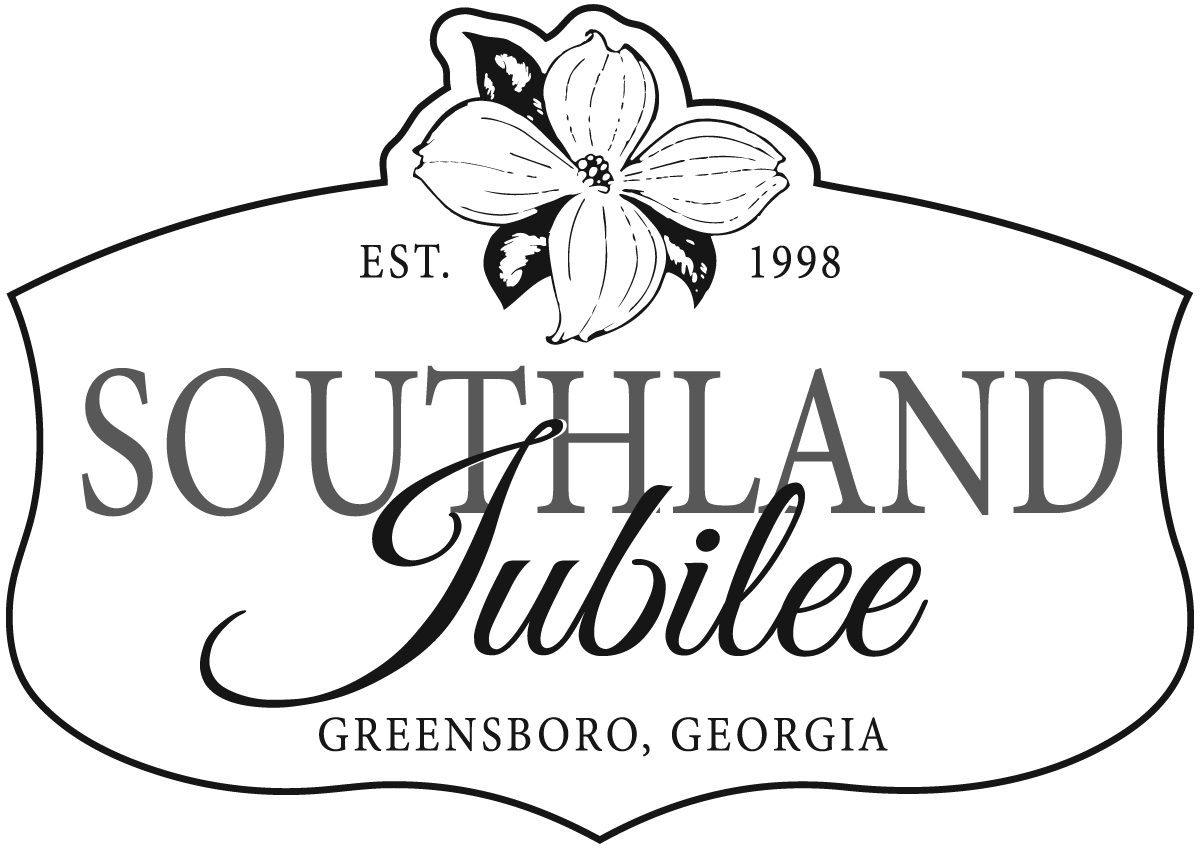 	SOUTHLAND JUBILEE, APRIL 18, 2020	Dessert/ Snack Vendor ApplicationDeadline: February 21, 2020Business Name________________________________ Contact Person________________________________________Mailing Address_________________________________ City/State/Zip_______________________________________Phone #_______________________________________	Email_______________________________________________Dessert/Snack Type:___Ice Cream/SnowCone  ___Funnel Cake  ___Baked Goods   ___Popcorn/Peanuts ___ Candy ___ Cotton Candy   ___OtherDescription of Dessert/Snack Offered:   ______________________________________________________________Do you have a food permit?  _____Yes*_____NO       *Include copy in application.What is the Exact Size of your Trailer/Set-up Space? __________  ( If larger than 12 ft., you must buy 2 spaces.)If applicable, which side of the trailer do you serve from?  ______ Drivers Side ______Passenger Side ______ Either If no trailer, your tent must fit into a 12x12 space, or you will need to buy 2 spaces. Do you need Electricity? ___Yes  ___No.  If Yes, what electric devices to you plan to operate? _______________________________________________________________________________________________________________________ (Note: You must provide your own extension cords)I plan to set up my booth:      ____Friday evening, after 6:00 pm    _____ Saturday morning, by 8:00 amPAYMENT INFORMATION_____ SPACES @ $80/space (early application mailed by 1/22/20) =		 _________________ SPACES @ $100/space (application mailed 1/23/20 – 2/21/20) =		 _________________ ELECTRICITY @ $20/space =						 ____________TOTAL FEE ENCLOSED						            $ ____________Please make check payable to: Southland Jubilee 2020Mailing address: P.O. Box 741 Greensboro, GA 30642Application checklist:  All of the following must be enclosed.______Completed application       _____1 Photo of booth       ____ Menu (including prices ____        Fee____VENDOR AGREEMENT:I do hereby release and forever discharge the 2020 Southland Jubilee Steering Committee and the City of Greensboro, its agents, servants, successors and assigns and all other persons, firms and corporations, from any and all actions, causes of actions, claims, demands, damages, costs, loss of service, expenses and compensations, which I may acquire or may accrue, arising out of any events taking place April 18, 2020 or otherwise connected with the 2020 Southland Jubilee Festival. I further certify that all work brought to Southland Jubilee is handcrafted by me, the undersigned. I have read all Southland Jubilee rules and agree to abide by them.Signature: _______________________________________________ 	Date: _______________________